La prière à l’école d’IgnaceVisée : expérimenter différents « moyens ignatiens ».Cette fiche rassemble différents liens vers des documents de Notre Dame du web qui abordent la prière selon Ignace.Prier en 7 étapes : Se préparer, Accueillir, Demander, User des sens, Reprendre la parole, Se séparer, Se souvenir.http://www.ndweb.org/prier-en-7-etapes/Le discernement des esprits : Des mouvements ou motions portent vers Dieu, d’autres non. Les motions qui nous portent vers Dieu sont dites « consolation », les autres désolations,… http://www.ndweb.org/le-discernement-des-esprits/ Prier avec un récit biblique : Voir, écouter, regarder les gestes,… puis parler à Dieu comme on parle à un ami.http://www.ndweb.org/comment-prier/comment-prier-avec-un-recit-biblique/Relire sa prière: Reconnaître les dons, les lumières reçus.http://www.ndweb.org/relire-sa-priere/Prier à partir d’écrits spirituels, d’œuvre d’art : http://www.ndweb.org/prier-a-partir-de/Date : Décembre 2016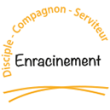 Axe disciple - Dimension « vocation personnelle » - Discerner 